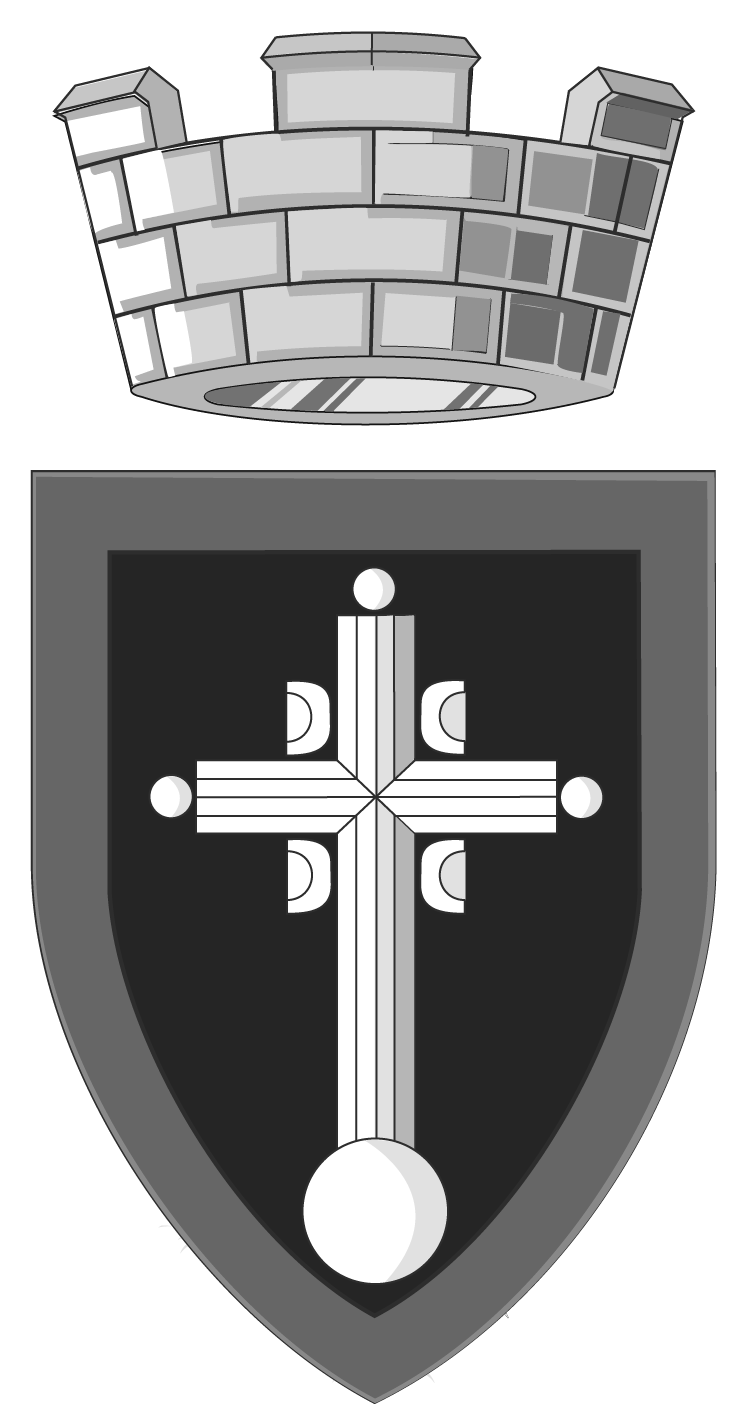 РЕПУБЛИКА СРБИЈА – ГРАД  БЕОГРАДГРАДСКА ОПШТИНА ВРАЧАРКОМИСИЈА ЗА СПРОВОЂЕЊЕ ПОСТУПКА КОНКУРСА ЗА ФИНАНСИРАЊЕ ПРОГРАМА/ПРОЈЕКТА УДРУЖЕЊА ИЗ БУЏЕТА ГРАДСКЕ ОПШТИНЕ ВРАЧАРБеоград, Његошева 77ПРИЈАВА НА СТАЛНИ КОНКУРС ЗА ФИНАНСИРАЊЕ ПРОГРАМА/ПРОЈЕКТА УДРУЖЕЊА ИЗ БУЏЕТА ГРАДСКЕ ОПШТИНЕ ВРАЧАР, ЗНАЧАЈНИХ ЗА ГРАЂАНЕ ВРАЧАРА, КОЈИ ЗАХТЕВАЈУ ХИТНОСТ У РЕАЛИЗАЦИЈИпопунити искључиво на рачунаруПодаци о подносиоцу пријаве:(попуњава Градска општина Врачар)У ____________________,__________________20__. годинеМ. П.	________________________________________(својеручни потпис заступника)ОБРАЗАЦ ПРЕДЛОГА ПРОГРАМА/ПРОЈЕКТАпопунити искључиво на рачунару(Овај број одређује Градска општина Врачар и служи за евидентирање програма/пројекта)ОСНОВНИ ПОДАЦИ ПОДАЦИ О НОСИОЦУ ПРОГРАМА/ПРОЈЕКТА1.2. Назив програма/пројекта1.3. Локација на којој се одвијају активности(Један програм/пројекат може да се одвија на више локација. Наведите назив насеља, села, града)1.4. Кратак опис програма/пројекта(У највише 5 редова опишите чиме се програм/пројекат бави)1.5. Опис проблема:(У највише 10 редова представите проблеме с којима се циљна група суочава, и потребе циљне групе које произлазе из тих проблема, као и квалитативне и квантитативне показатеље садашњег стања у коме се циљна група и њено окружење налазе)1.6. Корисници програма/пројекта1.6.1. Структура корисника:(Унесите називе група корисника програма/пројекта и њихов број)1.7. Општи циљ програма/пројекта(У највише три реда образложите коју пожељну друштвену промену подржава остварење сврхе програма/пројекта и какав ће утицај програма/пројекта имати на социјалну средину у којој се спроводи)1.8. Посебан циљ програма/пројекта1.9. Групе активности(Ако је потребно, проширите табелу)1.9.1 Образложите како ћете спроводити сваку од наведених група активности, наведите њихов садржај, методику и логику повезаности са резултатима и циљевима програма/пројекта:1.10. Очекивани резултати програма/пројекта:(Прикажите очекиване резултате програма/пројекта којима се остварују његови циљеви, као и то на основу којих ћете показатеља (индикатора) успеха те резултате мерити. За сваки резултат потребно је навести индикатор. Уколико је потребно, додајте нове редове у табелу)Идентификујте кључне ризике који могу да утичу на реализацију предложеног програма/пројекта1.12. Методологија(У максимално 10 редова наведите начин на који ћете у програму/пројекту одговорити на идентификоване потребе корисника)1.13. Праћење и процена постигнућа (мониторинг и евалуација)(Образложите на који ћете начин вршити мониторинг и евалуацију програма/пројекта)1.13. Одрживост(У највише 5 редова наведите могућности наставка програма/пројекта после престанка подршке Градске општине Врачар)2. ЛИЦА АНГАЖОВАНА У РЕАЛИЗАЦИЈИ ПРОГРАМА/ПРОЈЕКТА(Набројте све особе које ће учествовати у програму/пројекту и детаљно објасните улогу сваке од њих и њене кључне квалификације) Напомена: Ангажовање особа врши се у складу са Законом о раду, односно другим позитивно правним прописима.3. КАПАЦИТЕТИ ЗА УПРАВЉАЊЕ И РЕАЛИЗАЦИЈУ ПРОГРАМА/ПРОЈЕКТА (Молимо вас да детаљно прикажете различите ресурсе којима располаже ваша организација у протеком периоду)4. ПРИКАЗ БУЏЕТА ПРОГРАМА/ПРОЈЕКТА5. ИЗЈАВА ПРЕДЛАГАЧА ПРОГРАМА/ПРОЈЕКТА Ја, доле потписани, одговоран за програм у име подносиоца пријаве _______________________________(навести назив организације), потврђујем следеће:(а) да су информације изнете у предлогу тачне;(б) да подносилац пријаве и његови партнери испуњавају све услове из конкурсне документације за учешће у реализацији овог програма/пројекта; (в) да подносилац пријаве и лица предвиђена за реализацију програма/пројекта имају професионалне компетенције и наведене квалификације.Пун назив носиоца програма/пројектаМатични број Порески идентификациони број (ПИБ)Правни статусСедиштеМестоОпштинаУлица и бројДатум оснивања Број посебног наменског динарског рачуна код Управе за трезорКонтакт - телефон Интернет презентацијаЕлектронска поштаИме и презиме лица овлашћеног за заступање Подаци о коришћењу средства буџета у претходне две године и испуњености уговорних обавеза (заокружити/попунити)а) да, користили смо средства буџета у претходне две године и испунили уговорне обавезеб) нисмо користили средства буџета у претходне две године в)  ОсталоПодаци о програму/пројекту:Подаци о програму/пројекту:Подаци о програму/пројекту:Циљ програма/пројектаНазив програма/пројектаПериод реализације (навести датум почетка и завршетка)Укупна средстава потребна за реализацију програма/пројектаИзнос тражених средстава од Градске општине ВрачарКонтакт-особа за реализацију програма/пројекта (име, презиме и функција)Телефон лица за контактЕлектронска пошта лица за контактЗаводни број пријаве Назив носиоца програма/пројекта Назив програма/пројектаЗаводни број пријаве Назив (како је наведено у акту о регистрацији)Правни статусСедиштеТелефон / факсИ-мејл адресаКонтакт-особа  (име, презиме, функција у удружењу и мобилни телефон)Област за коју се програм/пројекат подноси Трајање програма/пројекта - период реализације програма/пројекта почетакзавршетакДиректни корисници Индиректни корисници1.1.2. 2. 3. итд.3. итд.Групе активности (у 1, 2. итд. унесите називе група активности, а у 1.1, 1.2 итд. називе појединачних активности) Месеци(У колоне за одговарајуће месеце у којима предвиђате реализацију активности треба уписати „X”)Месеци(У колоне за одговарајуће месеце у којима предвиђате реализацију активности треба уписати „X”)Месеци(У колоне за одговарајуће месеце у којима предвиђате реализацију активности треба уписати „X”)Месеци(У колоне за одговарајуће месеце у којима предвиђате реализацију активности треба уписати „X”)Месеци(У колоне за одговарајуће месеце у којима предвиђате реализацију активности треба уписати „X”)Месеци(У колоне за одговарајуће месеце у којима предвиђате реализацију активности треба уписати „X”)Месеци(У колоне за одговарајуће месеце у којима предвиђате реализацију активности треба уписати „X”)Месеци(У колоне за одговарајуће месеце у којима предвиђате реализацију активности треба уписати „X”)Месеци(У колоне за одговарајуће месеце у којима предвиђате реализацију активности треба уписати „X”)Организација која реализује активност (носилац програма/пројекта или партнер – наведите име организације, не појединца)IIIIIIIVVVIVIIVIIIIX1.1.11.22. итд.2.1 итд.РезултатиИндикатори резултата (показатељи успеха)1.1.2.2.3.3.Име и презимеФункција у тимуКвалификације (навести формално образовање, додатне едукације итд.)Годишњи буџет у претходне три године (за сваку годину, где је могуће, наведите појединачно и имена главних финансијера и проценат њиховог доприноса у укупном годишњем буџету)ГодинаУкупан буџетГлавни финансијериГлавни финансијериПроценат учешћа у целокупном буџетуГодишњи буџет у претходне три године (за сваку годину, где је могуће, наведите појединачно и имена главних финансијера и проценат њиховог доприноса у укупном годишњем буџету)Годишњи буџет у претходне три године (за сваку годину, где је могуће, наведите појединачно и имена главних финансијера и проценат њиховог доприноса у укупном годишњем буџету)Број стално и привремено радно ангажованих у организацији по категоријама (нпр. директор, менаџер, стручни сарадници, рачуновођа; назначите њихова радна места)Радно местоРадно местоРадно местоБрој радно ангажованихБрој радно ангажованихБрој стално и привремено радно ангажованих у организацији по категоријама (нпр. директор, менаџер, стручни сарадници, рачуновођа; назначите њихова радна места)Број стално и привремено радно ангажованих у организацији по категоријама (нпр. директор, менаџер, стручни сарадници, рачуновођа; назначите њихова радна места)Број стално и привремено радно ангажованих у организацији по категоријама (нпр. директор, менаџер, стручни сарадници, рачуновођа; назначите њихова радна места)Број стално и привремено радно ангажованих у организацији по категоријама (нпр. директор, менаџер, стручни сарадници, рачуновођа; назначите њихова радна места)Број стално и привремено радно ангажованих у организацији по категоријама (нпр. директор, менаџер, стручни сарадници, рачуновођа; назначите њихова радна места)Опрема и просторни капацитети или остали релевантни ресурси (нпр. волонтери, сарадничке организације)Да ли су раније коришћена средства из буџета Градске општине Врачар и ако јесу, које године, у ком износу и по ком програму/пројекту?Укупни трошкови Износ који се потражује од Градске општине ВрачарИзнос сопственог новчаног учешћа организације у укупној вредностидинарадинарадинара(г) да је подносилац пријаве у претходне две године:(заокружити)1) користио средства буџета и испунио уговорне обавезе2) није користио средства буџета (заокружити)1) користио средства буџета и испунио уговорне обавезе2) није користио средства буџета (д) да је са подносиоцем пријаве у претходне две године:1) раскинут уговор због ненеменског трошења средстава2) није раскинут уговор због ненеменског трошења средстава1) раскинут уговор због ненеменског трошења средстава2) није раскинут уговор због ненеменског трошења средставаИме и презиме овлашћеног лица Име и презиме овлашћеног лица ФункцијаФункцијаПотпис и печатПотпис и печатДатум и местоДатум и место